新 书 推 荐中文书名：《接受失败：迅速掌握新知识以应对未来》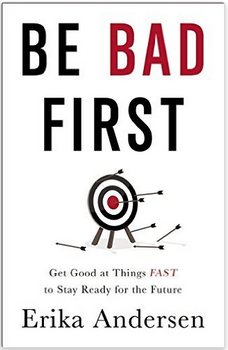 英文书名：Be Bad First: Get Good at Things Fast to Stay Ready for the Future作    者：Erika Andersen出 版 社：Bibliomotion 代理公司：ANA页    数:  240页 出版时间：2016年3月代理地区：中国大陆、台湾审读资料：电子稿类    型：经管内容简介：我们身处一个充满着各种联系、迅速变化以及丰富选择的世界。曾经需要几个月甚至几年来传递的消息现在分秒之间就遍布了世界。医学和科学的发展不断拓展着基因疗法和干细胞移植的边界。关于如何工作和生活，我们几乎有着无穷无尽的选择。新的知识以及随之而来的新的机遇不断推动着我们前行。领导力储备专家，知名作者艾瑞卡·安德森主张，当今社会要求的是持续迅速吸取知识和技能的能力，它丝毫不在乎我们作为新手的矛盾和艰难。在她的新书《接受失败》中，艾瑞卡探索了如何成为迅速精通新知识的专家，如何熟练掌握当今所需的那种高回报的学习方法。通过每章结尾的评估和测试，她鼓励读者在走向卓越的旅程中勇敢地接受失败和糟糕，在我们学习和探索适应世界快速变迁的新技巧的过程中一次又一次地从零开始。作者简介：艾瑞卡·安德森 （Erika Andersen）是Proteus的创始合伙人，主要在领导力储备方面提供指导、咨询和训练。在过去的三十年中，艾瑞卡根据她的客户的挑战、目标和文化为他们量身制作了商业构建训练，并在这个领域获得了很高的声誉。她和Proteus的同事专注于帮助个各阶层的领导人为未来可能遇到的问题做好准备。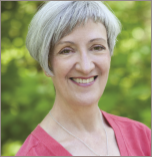 艾瑞卡目前的主要工作集中在企业愿景和战略规划，领导层培训以及管理和领导力发展方面。她为CEO和企业高层领导人们提供咨询和建议。她的客户包括NBC环球公司、甘尼特集团、罗克韦尔自动化公司、特纳广播公司、通用电气公司、联合广场餐饮集团以及麦迪逊广场花园。
艾瑞卡也通过面向企业、非盈利组织和国家级学会的演讲来分享关于人员管理和商业成功的深入见解。她的书和学习指南已经被译为西班牙语、土耳其语、德语、法语、俄语和汉语，也曾被各种国家出版物包括《华尔街日报》、《财富》以及《纽约时报》等等引用。艾瑞卡是福布斯网站上最有名的商业博客之一，她的两篇主要文章拥有超过100万的点击量。了解更多请访问她的网站website。谢谢您的阅读！请将反馈信息发至：夏蕊（Susan Xia）安德鲁·纳伯格联合国际有限公司北京代表处北京市海淀区中关村大街甲59号中国人民大学文化大厦1705室邮编：100872电话：010-82504406传真：010-82504200Email：susan@nurnberg.com.cn 网址：http://www.nurnberg.com.cn
微博：http://weibo.com/nurnberg豆瓣小站：http://site.douban.com/110577/